Sunday—All Day, Every Day: I am a Child of GodWhat does it mean to be a child of God? It means that you belong to God’s family.
Complete Galatians 3:26 NIrV:“So in Christ Jesus you are all children of God by
 __________________  _________  _________________.”ReadToday, you got to learn about a Ethiopian chariot where a man was reading Scripture and trying to understand it. Philip shared the good news of Jesus with him. The man then believed in Christ. He joined God’s family as a child of God. Look closer at the Scripture the man inside the chariot was reading. Read Acts 8:32–33. These verses are talking about Jesus.Now, consider this passage from Romans: “Christ Jesus is at the right hand of God and is also praying for us. He died. More than that, he was raised to life. Who can separate us from Christ’s love?” (Romans 8:34b–35a NIrV).Think about it: Jesus is praying for you right now. He is at the right hand of God, and He is praying for you. What do you think Jesus is praying for you right now?PrayAll Day, Every Day, you can think about Christ’s love for you. Close your eyes. Pray and thank God for loving you.SingalongSing “Jesus Loves Me.” Jesus loves me! This I know,
For the Bible tells me so;
Little ones to Him belong;
They are weak, but He is strong.Refrain:
Yes, Jesus loves me!
Yes, Jesus loves me!
Yes, Jesus loves me!
The Bible tells me so.Jesus loves me! This I know,
As He loved so long ago,
Taking children on His knee,
Saying, “Let them come to Me.”Jesus loves me still today,
Walking with me on my way,
Wanting as a friend to give
Light and love to all who live.Jesus loves me! He who died
Heaven’s gate to open wide;
He will wash away my sin,
Let His little child come in.Jesus loves me! He will stay
Close beside me all the way;
Thou hast bled and died for me,
I will henceforth live for Thee.Jesus Loves MeAnna B. Warner, 1860
v. 2-3 by David R. McGuire
ref. by William B. Bradbury, 1862copyright status is Public Domain
“I am sure that your goodness and love will follow me all the days of my life” (Psalm 23:6a NIrV).How many days have you been alive? Let’s find out!Multiply your age by 365 days.______ x 365 = That is how many days God’s goodness and love have been following you!Monday—All Day, Every Day: I Make FriendsList the names of all your camp friends. Draw a cross next to friends you have grown to know better this week. Draw a heart next to friends you already knew well.
Complete Proverbs 17:17 NIrV:“A friend loves __________ __________ _____________. 
They are there to help when trouble comes.”Read In a story about friendship in 2 Kings 4:8–11, a woman blessed her friend Elisha. Elisha was a prophet—a messenger of God. The woman fed him meals and provided him a cozy room whenever he was nearby. Read 2 Kings 4:12–17 to see how Elisha blessed his friend in return. Draw a picture of the woman with her blessing.Later, trouble came to the woman. Her son died. But Elisha was her loving friend, and he showed up to help. A miracle happened. The dead boy came back to life.SingalongSing “My Father’s House is a Big, Big House.” … Come and go with me
To my Father's house
Come and go with me
To my Father's house… It's a big big house
With lots and lots a room
A big big table
With lots and lots of food
A big big yard
Where we can play football
A big big house
It's my Father's houseSource: LyricFindSongwriters: Kelly Nickels / Mick Cripps / Philip Lewis / Steve Riley / Tracii GunnsBig House lyrics © Capitol CMG Publishing, Songtrust Ave, Universal Music Publishing Grou
“I am sure that your goodness and love will follow me all the days of my life” (Psalm 23:6a NIrV).Draw a heart around the word “love” in the verse above. There is no greater friend than Jesus because there is no greater love than Jesus. He is love.PrayAll Day, Every Day, you can be a friend. Write the initials of a friend who did not come to camp. Ask God to help you find a way to be a blessing to your friend.Tuesday—All Day, Every Day: I Faithfully Follow  It’s been three days of camp! Getting tired? Your teen and adult leaders are probably starting to show signs of getting tired. But hopefully you are ready for more camp!Sometimes when we are feeling tired, it is easy to give up on doing good. In those moments, we must try harder to do good.ReadRead Galatians 6:9–10. It’s important to do good to everyone, including your family of believers. In these final moments of camp, as the verse says, “let us do it!”Think of three ways you can be faithful by doing good for someone at camp.
1.
2.

3. Complete Hebrews 13:16 NIrV:“Don’t forget to ___________ _____________. 
Don’t forget to ______________ ________ _______________. God is pleased with those kinds of offerings.”SingalongSing “God is So Good.”God is so good, God is so good, God is so good, He’s so good to me!He answers prayers, He answers prayers, He answers prayers, He’s so good to me!He saved my soul, He saved my soul, He saved my soul, He’s so good to me!Now I am free, Now I am free, Now I am free, He’s so good to me! He’s so good to me!PrayGod, I hope You are pleased that I have been faithful in my actions today. I know You want me to be faithful, because You are faithful. Thank You for being good to me. Amen.
“I am sure that your goodness and love will follow me all the days of my life” (Psalm 23:6a NIrV).Draw a sunshine around the word “goodness” in the verse above.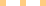 Wednesday—All Day, Every Day: I Give CheerfullyWhat you need:blue, green, and red markers/crayonsSingalongSing “I am a C-H-R-I-S-T-I-A-N.”I am C
I am C H
I am C H R I S T I A N
And I have C H R I S T
In my H E A R T
And I will L I V E E T E R N A L L YI am C
I am C H
I am C H R I S T I A N
And I have C H R I S T
In my H E A R T
And I will L I V E E T E R N A L L YI am C
I am C H
I am C H R I S T I A N
And I have C H R I S T
In my H E A R T
And I will L I V E E T E R N A L L YI am C
I am C H
I am C H R I S T I A N
And I have C H R I S T
In my H E A R T
And I will L I V E E T E R N A L L YSource: MusixmatchSongwriters: Cliff Robertson / Carter RobertsonI Am a C-H-R-I-S-T-I-A-N lyrics © Shepherd's Fold MusicWhat has been your favorite moment at camp this week?Camp may be coming to an end, but everything you have learned this week is still true!“I am sure that your goodness and love will follow me all the days of my life” (Psalm 23:6a NIrV).Underline the words “I am sure” in the verse above. You can be sure that when you go home, God’s goodness and love will be following you. You can be sure of that—All Day, Every Day!Complete 2 Corinthians 9:7 NIrV:“Each of you should give what you have decided in your heart to give. You shouldn’t give if you don’t want to. You shouldn’t give because you are forced to. God loves a ___________________ ___________________.”Read Today, you read a story about Jesus taking a little boy’s small lunch and multiplying it to feed 5,000 people. Not only did He feed that many people, but there were 12 baskets of leftovers! It is unexplainable how God multiplies. But He is at work All Day, Every Day doing just that. Read 2 Corinthians 9:10–15.Whatever you give to God will increase. Below, draw a 2-inch heart in the center of the page.What you give meets the needs of others. Inside the heart, draw a circle. Make it look like the earth. Use blue and green markers.When you give, people see your faith in Jesus Christ. With the heart at the center, draw a cross.All of this fills our hearts with love. Color in the heart with red.PrayAsk God to help you remember what you have learned at camp. Commit to spending quiet time with Him. Commit to praying and reading your Bible.